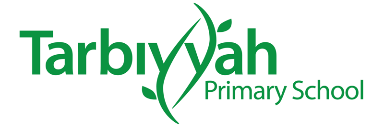 UNIFORM ORDER FORMPlease note: The cost of your first Tarbiyyah Primary School uniform is included in the school fees, however you will only receive your uniform, once we receive your first fees instalment. Please use the form below to state which items you need. If you need more than one uniform, we will charge the remaining costs accordingly. Name of Parent: ………………………………………………………………………………Child’s name: …….……………………………………Class: ……………..………………Tel. No: ………….……………………………………….Date: …………………………......Payment received on:………………………………..  OUR PAYMENT DETAILS ARE:Account Name: Heathrow Community InitiativeAccount No: 62664496Sort: 40-25-02Bank: HSBCItem DescriptionSizeSingle Unit PriceQuantityItem DescriptionSizeSingle Unit PriceQuantityItem DescriptionSizeSingle Unit PriceQuantityItem DescriptionSizeSingle Unit PriceQuantityGirls Abayah (Navy)30£15.00Boys Thobe (Grey)30£15.00Girls Abayah (Navy)32£15.00Boys Thobe (Grey)32£15.00Girls Abayah (Navy)34£15.00Boys Thobe (Grey)34£15.00Girls Abayah (Navy)36£15.00Boys Thobe (Grey)36£15.00Girls Abayah (Navy)38£15.00Boys Thobe (Grey)38£15.00Girls Abayah (Navy)40£15.00Boys Thobe (Grey)40£15.00Girls Abayah (Navy)42£15.00Boys Thobe (Grey)42£15.00Girls Abayah (Navy)44£15.00Boys Thobe (Grey)44£15.00Girls Abayah (Navy)46£15.00Boys Thobe (Grey)46£15.00Girls Abayah (Navy)48£15.00Boys Thobe (Grey)48£15.00Girls Abayah (Navy)50£15.00Boys Thobe (Grey)50£15.00Girls Abayah (Navy)52£15.00Boys Thobe (Grey)52£15.00Girls Abayah (Navy)54£15.00Boys Thobe (Grey)54£15.00Girls Hijaab (Navy)Small     (4-8yrs)£3.00Boys KufI (Grey)One Size£3.00Girls Hijaab (Navy)Medium (8-11yrs)£3.00Boys KufI (Grey)One Size£3.00Khimar (Navy)One Size£12.00Boys KufI (Grey)One Size£3.00Tarbiyyah Primary School BagTarbiyyah Primary School Bag£6.00Tarbiyyah Primary School BagTarbiyyah Primary School Bag£6.00TOTAL COSTTOTAL COSTTOTAL COSTTOTAL COST